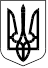 У К Р А Ї Н АЗЕЛЕНОДОЛЬСЬКА   ТЕРИТОРІАЛЬНА  ГРОМАДАпленарного засідання Зеленодольськоїміської ради позачергової 7 сесії  VIII скликанняЗеленодольська міська рада       			         02 квітня 2021  рокуВеде засідання (сесію) – Невеселий Д.Ю. – міський головаВсього: 26 депутатівЗареєстровано: 21 депутат +1(міський голова)Відсутні: 5 депутатів (Антоненко Н.О.; Дегтяренко С.М.; Мазка В.М.; Ракитянський А.О.; Шмиголь Л.О.)ЗАПРОШЕНІ:Накрапас Н.П. – директорка Комунального підприємства «ЗЕЛЕНОДОЛЬСЬКИЙ МІСЬКИЙ ВОДОКАНАЛ»;ПРИСУТНІ:Громадськість: - помічник-консультант депутата: Корнійчук Р.В.;- Стадник М.В.-підприємець;- Басій М.Ф. – член Виконавчого комітету;−   апарат управління. Вийшов депутат ХАЛО М.Г.Депутатів 20СЛУХАЛИ:  Про вибори секретаря пленарного засідання 6 сесії Зеленодольської міської ради VІІІ скликання  Доповідач : Моніч В.В. – депутат  міської ради   Пропозиція обрати секретарем засідання 7 сесії Зеленодольської міської ради Галкіну Г.Г. – депутата міської ради                                                                        Голосували: „ За ” – 19 депутатів+1                                                                                        „ Проти ” –0                                                                                        „Утрим. ” –                                                                         Не брали участі у голосуванні –1(Галкіна Г.Г.)  Рішення прийняте.Зайшов депутат ХАЛО М.Г.Депутатів 21.СЛУХАЛИ:  Про порядок денний пленарного засідання 7 сесії Зеленодольської міської ради VІІІ скликання  Доповідач: Невеселий Д.Ю.– міський голова     Пропозиція  затвердити порядок денний пленарного засідання з 2 питань, які потребують невідкладного рішенняВИСТУПИЛИ:Бєляєв В.В. – депутат міської радиПро жахливий стан старого водогону та великі збитки з причини втрати води;про неможливість передати водогін КП Мар’янське, оскільки на все майно накладено арешт і відразу арештують об’єкт - «Нове будівництво підвідного водогону Грушівка(Ленінське)-Мар’янське Апостолівського району Дніпропетровської області»; про рішення робочої комісії внести в порядок денний 2 питання:Про передачу на балансПро збільшення статутного капіталу комунального підприємства «ЗЕЛЕНОДОЛЬСЬКИЙ МІСЬКИЙ ВОДОКАНАЛ».Муха І.В. – депутат міської радиПро внесення до порядку денного питання щодо підтримки звернення  Правління Асоціації міст України до Президента України, Кабінету Міністрів України, Верховної Ради України  щодо необхідності фінансування боротьби з пандемією  COVID-19 за рахунок виділення додаткових коштів з державного бюджету України.Толкачов О.Ф. – депутат міської радиПро неможливість внесення запропонованих питань, оскільки ці питання не були вивчені на профільних комісіях.Про порядок денний пленарного засідання 7 сесії Зеленодольської міської ради VІІІ скликання (за основу)                                                                        Голосували: „ За ” – 19 депутатів+1                                                                                        „Проти”–                                                                                         „Утрим. ” – 2(Палій А.В.; Великанова Т.А.)                                                                        Не брали участі у голосуванні – 0 Рішення прийняте.Порядок денний пленарного засідання  7 позачергової сесії  Зеленодольськоїміської ради VIIІ скликання від 02 квітня 2021 рокуПро внесення до порядку денного пленарного засідання 7 сесіїЗеленодольської міської ради VІІІ скликанняпроєктів депутатів Бєляєва В.В. та Мухи І.В.                                                                      Голосували: „ За ” – 15 депутатів+1                                                                                       „ Проти ” – 2(Піскунова Л.В.; Толкачов О.Ф.)                                                                                        „Утрим. ” – 4(Березовський І.В.; Великанова Т.А.; Медвідь О.Б.; Палій А.В.)                                                                        Не брали участі у голосуванні –                                Рішення прийняте.Про порядок денний пленарного засідання 7 сесії Зеленодольської міської ради VІІІ скликання(в цілому з доповненнями - 5 питань)                                                                         Голосували: „ За ” – 20депутатів+1                                                                                          „Проти”– 0                                                                                          „Утрим. ” – 1(Піскунова Л.В.)                                                                        Не брали участі у голосуванні – 0Ухвалили порядок денний Порядок денний пленарного засідання  7 позачергової сесії  Зеленодольськоїміської ради VIIІ скликання від 02 квітня 2021 року 1.Про внесення змін до рішення Зеленодольської міської ради «Про затвердження та внесення змін до міських програм на 2021 рік» від 26.03.2021 № 217Доповідач: Алєксєєнко А.О. – начальник відділу земельних відносинПро внесення змін до міської програми «Проведення заходів із землеустрою на території Зеленодольської міської територіальної громади на 2021 рік» з метою вчасного викладення тендерної документації на сайт.УХВАЛИЛИ: Внести зміни (рішення № 287 додається).                                                                  Голосували: „ За ” – 21 депутат+1                                                                                        „ Проти ” –0                                                                                        „Утрим. ” –0                                                                      Не брали участі у голосуванні –0Рішення  прийняте.2. Про надання дозволу на розроблення технічної документації з нормативної  грошової оцінки земель міста Зеленодольськ Дніпропетровської областіДоповідач: Алєксєєнко А.О. – начальник відділу земельних відносинПро надання дозволу  на розроблення та погодження технічної документації з нормативної грошової оцінки земель міста Зеленодольськ. УХВАЛИЛИ: Надати дозвіл (рішення № 288 додається).                                                                         Голосували: „ За ” – 21 депутат+1                                                                                         „ Проти ” – 0                                                                                         „Утрим. ” – 0                                                                        Не брали участі у голосуванні –0Рішення прийняте.Про збільшення статутного капіталу комунального підприємства «Зеленодольський міський водоканал»Доповідач: Бєляєв В.В. – депутат міської радиПро збільшення статутного капіталу комунального підприємства «Зеленодольський міський водоканал» та встановити його в розмірі 72 834 017,27 гривень; про доручення керівнику КП «Зеленодольський міський водоканал» вжити заходів щодо внесення змін до статуту підприємства та його державної реєстрації.УХВАЛИЛИ: Збільшити статутний капітал (рішення № 289 додається).                                                                         Голосували: „ За ” – 19 депутат+1                                                                                         „ Проти ” – 0                                                                                         „Утрим. ” – 1(Березовський І.В.)                                                                        Не брали участі у голосуванні –1(Толкачов О.Ф.)Рішення прийняте.Про передачу на балансДоповідач: Бєляєв В.В. – депутат міської радиПро передачу на баланс КП «Зеленодольський міський водоканал» об’єкт – «Нове будівництво підвідного водогону Грушівка (Ленінське) – Мар’янське Апостолівського району Дніпропетровської області» вартістю 8 833 340,00 грн. як внесок Зеленодольської міської ради у статутний капітал КП  «Зеленодольський міський водоканал» в обмін на корпоративні праваУХВАЛИЛИ: Збільшити статутний капітал (рішення № 290 додається).                                                                         Голосували: „ За ” – 19 депутат+1                                                                                         „ Проти ” – 0                                                                                         „Утрим. ” – 1(Березовський І.В.)                                                                        Не брали участі у голосуванні –1(Толкачов О.Ф.)Рішення прийняте.Про підтримку звернення Правління Асоціації міст України до Президента України, Кабінету Міністрів України, Верховної  Ради УкраїниДоповідач: Муха І.В. – депутат міської радиПро  критичне становище в Україні щодо щеплення; про підтримку звернення Правління Асоціації міст України до Президента України, Кабінету Міністрів України, Верховної Ради України,  щодо необхідності фінансування боротьби з пандемією  COVID-19 за рахунок виділення додаткових коштів з державного бюджету України.УХВАЛИЛИ: Збільшити статутний капітал (рішення № 291 додається).                                                                         Голосували: „ За ” – 20 депутат+1                                                                                         „ Проти ” – 0                                                                                         „Утрим. ” – 0                                                                         Не брали участі у голосуванні –1(Толкачов О.Ф.)Рішення прийняте.Головуючий на засіданні Невеселий Д.Ю. – міський голова, оголосив пленарне засідання сьомої позачергової сесії Зеленодольської міської ради закритим.     Міський голова                                                               Дмитро Невеселий     Секретар Зеленодольської міської ради                     Ольга ЦИЦЮРА     Секретар засідання				                           Галина ГАЛКІНА                                                                                     Додаток:1.Розпорядження міського голови від __________________ на ____арк. в 1 прим.2.Реєстраційний список депутатів ЗМР на ___  арк. в 1 прим. 3.Протокол та рішення  чергової VІІ позачергової сесії VIII скликання  Зеленодольської міської  ради:I том  на    ______      арк. в 1 прим. Про внесення змін до рішення Зеленодольської міської ради «Про затвердження та внесення змін до міських програм на 2021 рік» від 26.03.2021 № 217                                                                          Доповідач Алєксєєнко А.О         287Про надання дозволу на розроблення технічної документації з нормативної грошової оцінки земель міста Зеленодольськ Дніпропетровської області                                                                          Доповідач Алєксєєнко А.О288Різне1. Про внесення змін до рішення Зеленодольської міської ради «Про затвердження та внесення змін до міських програм на 2021 рік» від 26.03.2021 № 217                                                                          Доповідач Алєксєєнко А.О         2872.Про надання дозволу на розроблення технічної документації з нормативної грошової оцінки земель міста Зеленодольськ Дніпропетровської області                                                                          Доповідач Алєксєєнко А.О288  Про збільшення статутного капіталу комунального підприємства «Зеленодольський міський водоканал»  Доповідач Бєляєв В.В.289Про передачу на балансДоповідач Бєляєв В.В.290Про підтримку звернення Правління Асоціації міст України до Президента України, Кабінету Міністрів України, Верховної Ради України                                                                                      Доповідач Муха І.В.291Різне